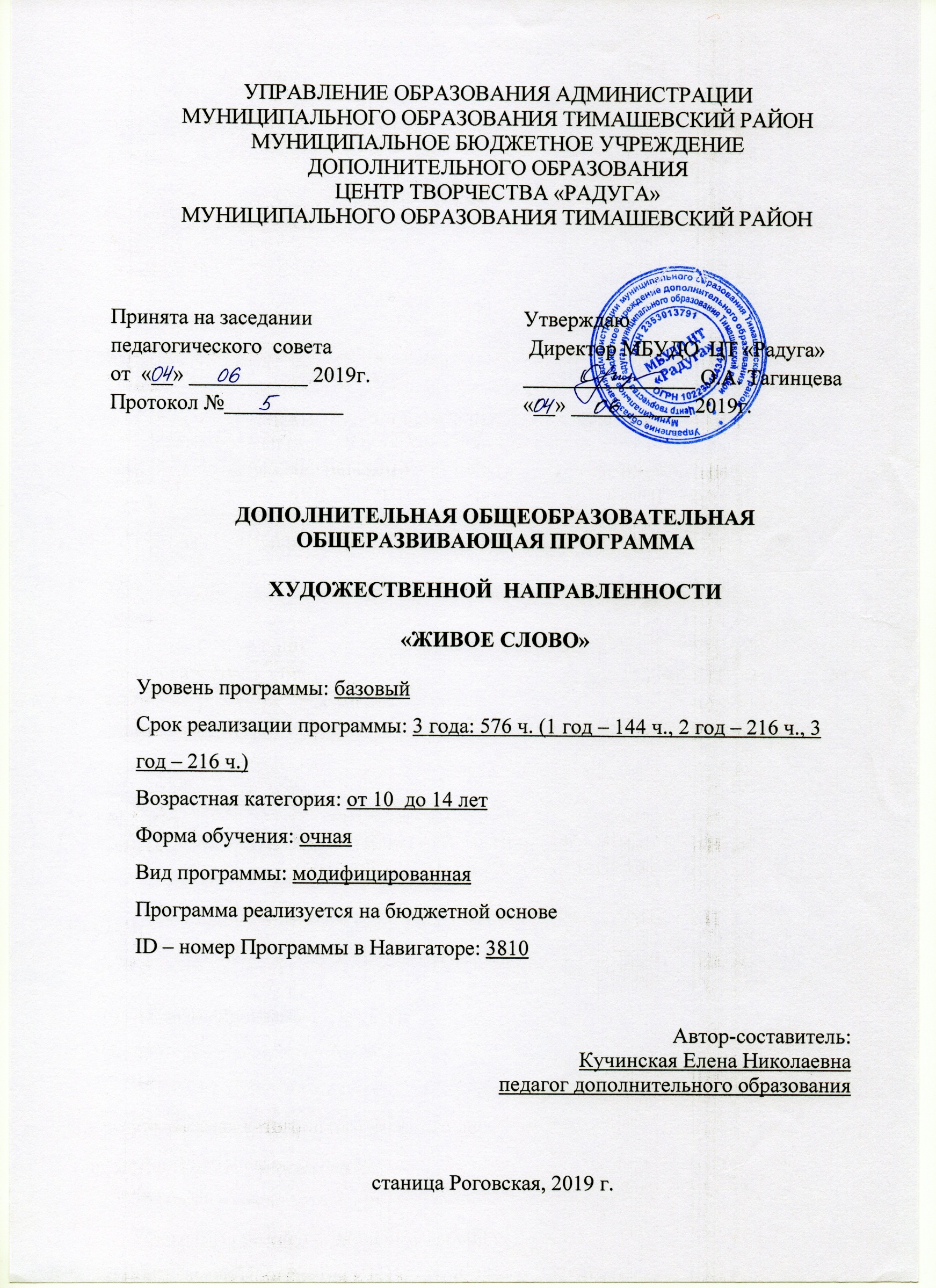 Содержание программыРаздел 1 программы  «Комплекс основных характеристик образования: объем, содержание, планируемые результаты».Пояснительная записка.Дополнительная  общеобразовательная общеразвивающая программа «Мир слов» (далее - Программа) реализуется в художественной направленности, так как способствует раскрытию творческого потенциала детей.В воспитании и образовании молодого поколения особую роль  играет работа со словом. «Живое слово» формирует жизненные идеалы и нравственные ценности, способствует социализации личности. В наше время, когда дети много времени проводят за компьютером, когда в общении господствует приниженный сленг, возникает серьёзная необходимость вызвать желание к владению именно литературным языком. С целью повышения интереса к художественному слову, приобщения учащихся к творческой работе, развития у детей стремления более глубоко изучать родную речь создана Программа «Мир слов».   Программа составлена в соответствии с:- Федеральным законом № 273-ФЗ «Об образовании в Российской Федерации»;- Концепцией развития дополнительного образования детей                  от 4 сентября 2014 г.;- Приказом Министерства образования и науки Российской Федерации от 9 ноября  2018 г. № 196 «Об утверждении 	порядка организации и осуществления образовательной деятельности по дополнительным общеобразовательным программам»;- Стратегией развития воспитания в Российской Федерации на период до 2025 г.;- Постановлением от 04.07.2014г. № 41 «Об утверждении СанПиН 2.2.4.3172-14»;- Приказом  МБУДО ЦТ "Радуга" от 09.04.2020 № 126 «Об организацииобразовательного процесса по дополнительным общеобразовательнымпрограммам с применением электронного обучения и дистанционных образовательных технологий в период режима "повышенной готовности" МБУДО ЦТ "Радуга"».- Методическими рекомендациями по организации образовательного процесса в организациях, реализующих дополнительные общеобразовательные  программы, с применением электронного обучения и дистанционных образовательных  технологий в период  режима «повышенной готовности» («Региональный модельный центр дополнительного образования детей Краснодарского края», г. Краснодар, 2020);- Письмом Министерства образования, науки и молодежной политики Краснодарского края от 13.05.2020 № 4701-13-8936/20 «Об особенностях окончания учебного года в организациях дополнительного образования».Актуальность. Язык – это средство общения людей, орудие формирования и выражения мыслей и чувств, средство усвоения новой информации, новых знаний. Владение словом – инструментом общения, мышления – это первооснова интеллекта ребенка. Мышление не может развиваться без языкового материала. Занятия по Программе помогут учащимся обогатить свой словарный запас, расширить кругозор, усовершенствовать устную и письменную речь, а также развить положительные стороны личности, необходимые для воспитания гражданских качеств. Данная Программа хорошо адаптирована для реализации дистанционного обучения в условиях временного ограничения. Новизна Программы. Новизна данной Программы заключается в том, что образовательная деятельность проходит с применением дистанционного обучения. Программа является базовой и тесно связана с программой ознакомительного уровня «Язык родной, дружи со мной», так как является её продолжением. Учащиеся продолжают знакомиться с основными понятиями языка и речи, учатся правильно говорить, задавать вопросы, формулировать развернутые ответы, адекватно воспринимать адресата общения, осваивать приёмы публичного выступления.	Педагогическая целесообразность. Данная Программа создаёт благоприятные условия для развития творческого воображения, правильной, грамотной речи, полёта фантазии, способности свободно, нестандартно мыслить, проявлять себя в творчестве. Использование форм, средств и методов образовательной деятельности в условиях дистанционного обучения, в соответствии с целями и задачами программы, направлены на творческое развитие учащихся. Программа является модифицированной, разработана на основе дополнительных образовательных программ «Художественное слово» Тимофеевой О.В., «Художественное слово» Бивойна С.А., «Живое слово» Белоусовой Е.И., «Живое слово» Шайдуллиной Р.Х. 	Отличительные особенности.  К разделу Программы "Техника речи" применены дистанционные технологии с использованием социальных сетей в образовательных целях.	Адресат  Программы. Возраст детей, участвующих  в  реализации  Программы – 10-14  лет.  Это  могут  быть  как  однополые,  так  и разнополые  группы по 12 человек. 	Комплектование групп ведётся по желанию, без предварительного отбора. Зачисление  в объединение производится по заявлению родителей. Численный состав учебных групп, а также продолжительность групповых занятий определяется, исходя из имеющихся условий проведения образовательного процесса, согласно требованиям СанПиН.	Уровень Программы – базовый. Программа составлена на основе программы ознакомительного уровня «Язык родной, дружи со мной». 	Объем – 576 часов. 	Сроки  реализации – 3 года.Общий объем Программы – 576 часов.1 год обучения - 144 часа.2 год обучения – 216 часов.3 год обучения – 216 часов.Форма обучения - дистанционная.	Форма организации деятельности детей на занятии - групповая и индивидуально-групповая.	Формы проведения занятия - беседа, мастер-класс, игра, самостоятельная работа, видеолекция, конкурс, творческое задание, видеопрезентация.Режим занятий. Занятия проводятся 2 раза в день по 30 минут 3 раза в неделю. Перерыв между занятиями - 5 минут.Особенности организации образовательного процесса. Образовательный процесс осуществляется в одновозрастных группах учащихся. Занятия групповые, но с индивидуальным подходом к каждому учащемуся. Цель Программы - приобщение детей к искусству слова, формирование навыков выразительного чтения и декламации, развитие творческих способностей учащихся.Цель Программы второго года обучения – создание оптимальных условий для последовательного совершенствования речевой деятельности учащихся через овладение основами грамотного говорения, слушания, чтения, творческого письма.Задачи Программы.Образовательные (предметные):- формирование грамотной речи детей, обогащение словарного запаса;- развитие коммуникативных способностей на основе общения;- формирование навыка владения техническими средствами обучения и программами.Личностные:- развитие мотивации к самостоятельному изучению родного языка и художественного слова; - развитие индивидуального,  нестандартного мышления и творческих способностей учащихся;- развитие умения работать дистанционно в команде и индивидуально, выполнять задания самостоятельно и коллективно бесконтактно.Метапредметные:- формирование умения планировать, контролировать и оценивать учебные действия в соответствии с поставленной задачей и условиями еѐ реализации, определять наиболее эффективные способы достижения результата;- формирование навыка самостоятельного поиска информации в предоставленном перечне информационных онлай-платформ, контентах, сайтах, блогах и т.д;- развитие навыка использования социальных сетей в образовательных целях.Задачи Программы второго года обучения:Образовательные (предметные):- овладение различными видами речевой деятельности;- формирование грамотной речи, навыков ораторского искусства;- формирование навыка владения техническими средствами обучения и программами.Личностные:- воспитание творческой инициативы;- формирование художественного вкуса учащихся;- развитие умения работать дистанционно, выполнять задания самостоятельно.Метапредметные:- формирование навыка самостоятельного поиска информации в предоставленном перечне информационных онлай-платформ, контентах, сайтах, блогах и т.д;- развитие навыка использования социальных сетей в образовательных целях.- умение применять полученные знания в разных сферах повседневной жизни.	Содержание ПрограммыУчебный план Программы второго года обученияСодержание учебного плана Программы второго года обучения5.2 Дикция (8 часов)Теория (2 часа): Упражнения для тренировки дикции.Практика (6 часов): Разучивание чистоговорок. Конкурс «Самая длинная скороговорка». Игры «Логориф», «Сочини анаграмму». 5.3 Развитие техники речи (10 часов)Теория (6 часов): Что такое техника речи? Игры и упражнения на развитие речи. Подготовка к публичному выступлению. Выбор темы.Практика (4 часа): Написание речи. Выступление.6. Текст (36 часов)6.1 В мире текстов (8 часов)Теория (2 часа): Тема текста. Авторская позиция. Развитие мысли в тексте.Практика (6 часов): Выразительное чтение и обсуждение различных текстов. Творческие задания «Продолжи текст», «Сочини текст из данных слов». Игра «Восстанови невидимое».6.2 Проба пера (28 часов)Теория (2 часа): Повторение алгоритма написания текста.Практика (26 часов): Составляем текст по рисунку. Творческие задания «Письмо другу», «Статья в газету», «Интервью», «Сочини рассказ про одну букву». Сочинение мини-пьесы. Распределение ролей и разучивание текста. Разучивание текста. Разыгрывание сценки. Игра «Подбери рифму». Сочиняем стихотворение на свободную тему. Конкурс чтецов. Пишем сценарий концерта. 7. Итоговое занятие (2 часа)Практика (2 часа): Подведение итогов курса. Творческое задание – исполнение литературного произведения по выбору.Планируемые результатыОжидаемые результаты освоения учащимися Программы базового уровня:Предметные:- использование различных выразительных средств исполнения;- умение владеть техническими средствами обучения и необходимыми для этого программами.Личностные:- появление стремления к самостоятельному изучению родного языка;- формирование умения работать самостоятельно, дистанционно изучая материал;- раскрытие творческого потенциала учащихся.Метапредметные:- освоение навыков  решения вопросов творческого и поискового характера;- формирование умения планировать, контролировать и оценивать учебные действия в соответствии с поставленной задачей.Планируемые результаты Программы второго года обученияПредметные:- повышение общего языкового развития учащихся;- приобретение навыков актерского мастерства;- формирование навыка владения техническими средствами обучения и программами.Личностные:- развитие у учащихся творческой инициативы;- повышение художественного вкуса;- формирование умения работать дистанционно.Метапредметные:- умение работать с информацией, представленной на различных онлайн-платформах, сайтах и т.д.;- применение полученных знаний в различных сферах повседневной жизни.Раздел 2 программы "Комплекс организационно-педагогических условий"Календарный учебный график второго года обученияУсловия реализации Программы.	Материально-техническое обеспечение:- стол - 1 шт., стул для педагога - 1 шт.;- ноутбук или компьютер с выходом в интернет;- принтер - 1 шт.	Перечень оборудования, инструментов и материалов, необходимых для реализации программы:- компьютер или ноутбук;- канцелярские принадлежности.Информационное обеспечение:- методическая и художественная литература.	Кадровое обеспечение. Занятия по Программе проводит педагог, имеющий среднее специальное или высшее специальное образование.Формы аттестации.	В  процессе  реализации Программы  осуществляется  контроль  уровня  знаний  и умений  учащихся.  Главным критерием в оценке деятельности учащихся является их творческое проявление в процессе воплощения на сцене конкретного задания. Промежуточные формы аттестации: исполнение литературного произведения, участие в литературно-поэтической композиции или выступление в качестве ведущего концертной программы. Своеобразной формой контроля является участие в различных конкурсах.	Итоговая аттестация проводится в форме опроса. По результатам итоговой аттестации заполняется Диагностическая карта.     Порядок, формы проведения, система оценки, оформление и анализ результатов промежуточной и итоговой аттестации учащихся осуществляется согласно «Положения о текущем контроле освоения дополнительных общеобразовательных общеразвивающих программ, промежуточной (итоговой) аттестации учащихся, подведении итогов реализации дополнительных общеобразовательных общеразвивающих программ в муниципальном бюджетном учреждении дополнительного образования Центре творчества «Радуга» муниципального образования Тимашевский район».Оценочные материалы.Критерии качества знаний, умений, навыков по курсу «Мир слов»Уровень усвоения материала:Низкий: учащийся не знает нормы литературного языка, не владеет культурой речи, имеет бедный словарный запас, не может конкретно выразить свою мысль, испытывает значительные трудности при написании собственного текста; не умеет выступать перед публикой, плохо находит общий язык с коллективом.Средний: учащийся испытывает сложности в изучении родного языка; имеет достаточный словарный запас, но плохо пользуется им; может фантазировать, но с трудом выражает мысли; испытывает некоторые сложности при выступлении на публике.Высокий: учащийся знает много художественных произведений; умеет составлять текст своего выступления; размышляет на заданную тему; имеет широкий словарный запас и умеет правильно его применять; легко изъясняет свои мысли  и находит общий язык в коллективе.Тест «Публичная речь»1. Какую речь называют публичной?   а) Ту, которая публикуется в печати.   б) Ту, которая рассчитана на значительное количество слушателей.   в) Любую устную речь.   г) Нет правильного ответа.2. Какие черты устной речи присущи публичной речи?   а) Использование большого количества жаргонных и просторечных выражений.   б) Спонтанность.   в) Использование невербальных средств (мимика, жесты и т.п.)   г) Все ответы верны.3. Какие черты письменной речи присущи публичной речи?   а) Продуманность, отсутствие спонтанности.   б) Использование широкой палитры стилистических средств.   в) Использование литературного языка.   г) Все ответы верны.4. Какие психологические факторы влияют на качество и результативность публичной  речи?    а) Заинтересованность докладчика и слушателей.    б) Наличие в речи стихов и анекдотов.    в) Отсутствие других докладчиков.5. Как правильно подобрать тему публичной речи?    а) Она должна быть интересна и хорошо знакома докладчику.    б) Она должна быть связанас профессиональной деятельностью.    в) Она должна быть связана с политикой.     г) Все ответы верны.6. Какие лингвистические факторы влияют на качество публичной речи?    а) Построение речи в соответствии с коммуникативным замыслом.    б) Владение широкой палитрой изобразительных  средств языка.    в) Умение говорить интонационно выразительно.    г) Все ответы верны.7. Укажите жанры речи общественно-политической тематики.    а) Выступление на партийном съезде.    б) Речь в рамках предвыборной кампании.    в) Политические дебаты.    г) Верны все ответы.8. Какой из перечисленных жанров свойственен речи с торжественной тематикой?     а) Выступление на научной конференции.     б) Поздравительная речь.     в) Политический обзор.     г) Нет правильного ответа.9. К какой группе можно отнести лекцию в вузе?     а) Общественно-политическая.     б) Торжественная.     в) Научная.     г) Нет правильного ответа.10. Какой из перечисленных элементов обязательно должен входить в структуру публичной речи?     а) Вступление.     б) Основная часть.      в) Заключение.      г) Все ответы верны.Тест «Текст. Тема текста»1. Определите, в каком из предложенных вариантов дан текст.а) Осень пришла и завладела землёй. Поляны она устелила золотым ковром, всполошила в саду перелётных птиц. Эти пассажиры неба суетятся, каркают. Коварная, загнала в заросли зверей, опустошила улицы.б) Осень пришла и завладела землёй.в) Осень пришла и завладела землёй. Всполошились перелётные птицы. Барсук прячет свой обожжённый нос в пень. Люблю осенние вечера.г) Эти пассажиры неба суетятся, каркают. Поляны она устелила золотым ковром, всполошила в саду перелётных птиц. Осень пришла и завладела землёй. Коварная, загнала в заросли зверей, опустошила улицы.2. Укажите вид темы.1) широкая тема2) узкая темаа) Книгиб) Первая книга в моей жизнив) Любимые книгиг) Книги — лучшие наставники3. Выясните: тема или основная мысль отражается в заголовке.1) тема2) основная мысльа) Классическая литература воспитываетб) Как я научился читатьв) Чтение - процесс познания себя и мираг) Почему надо читать художественную литературу?4. Подберите микротемы к одной из тем.а) Мой питомецб) Памятный день в жизнив) Замечательное время года5. Восстановите последовательность предложений в тексте, показав цифрами их верный порядок и отметив знаком Z абзацы. Определите тему высказывания, основную мысль автора.Человек, любящий и умеющий читать, счастливый человек. Друзья эти — книги. Он окружён множеством умных, добрых и верных друзей. Они заставляют нас непрерывно совершенствоваться, чтобы мы могли стать настоящими людьми… Книги встречают нас в самом раннем детстве и сопровождают нас всю жизнь. Всего не перечислишь, не расскажешь. Огромный мир — заманчивый и разнообразный — врывается к нам в комнату со страниц любимых книг … Что скрыто в них? Поэтому каждый из нас волнуется, когда видит стопку новых книг. Какие прекрасные мысли и новые события? Какие интересные люди и увлекательные познания? (По К. Паустовскому)6. Устраните лексический повтор.Малышок — это озорной пуделёк, которого мне подарили бабушка с дедушкой. Пуделёк небольшого роста, шерсть у Малышка снежно-белая, завивающаяся на боках, как у барашка. Уши и хвостик Малышка крошечные. Мордочка у пуделька смешная: вызывают улыбку у всех его приплюснутый носик и глаза-бусинки. Длинная шерсть закрывает глаза пуделька, поэтому я её подвязываю лентой.Ответы на тест1-а2-а1, б2, в2, г13-а2, б1, в2, г15.Z 1) Человек, любящий и умеющий читать, — счастливый человек. 2) Он окружён множеством умных, добрых и верных друзей. 3) Друзья эти - книги.Z 4) Книги встречают нас в самом раннем детстве и сопровождают нас всю жизнь. 5) Они заставляют нас непрерывно совершенствоваться, чтобы мы могли стать настоящими людьми…Z 6) Огромный мир — заманчивый и разнообразный - врывается к нам в комнату со страниц любимых книг…Z 7) Всего не перечислишь, не расскажешь. 8) Поэтому каждый из нас волнуется, когда видит стопку новых книг. 9) Что скрыто в них? 10) Какие прекрасные мысли и новые события? 11) Какие интересные люди и увлекательные познания? (По К. Паустовскому)Методические материалы.	В данной Программе запланированы следующие формы организации деятельности детей: беседа, рассказ, игра, заучивание наизусть, презентация, участие в дистанционных конкурсах.Методы реализации Программы:Наглядный метод - демонстрация видеоматериалов.Словесный метод - объяснение теоретической части выполнения различных заданий.Практический метод - выполнение практических упражнений.Метод контроля - собеседование, выполнение самостоятельных работ.Технологии:- технология группового обучения, - технология игровой деятельности,- коммуникативная технология обучения,- технология образа и мысли,- технология дистанционного обучения.Формы организации учебного занятия:- видеолекция,- показ видеопрезентации;- игра,-самостоятельная работа,- презентация,- творческое задание.Дидактические  материалы:- методическая и художественная литература;- задания.Алгоритм учебного занятияСписок литературы для педагога.1. 	Бирючева Е.С. Учимся писать сочинение [Текст] / Е.С. Бирючева. – М.: Экзамен, 2019. – 96 с.2.	Кутявина С.В. Поурочные разработки по литературному чтению [Текст] / С.В. Кутявина. – М.: ВАКО, 2018. – 432 с.3.	Масалыгина П. Могучий русский [Текст] / П. Масалыгина. – М.: АСТ, 2018. – 192 с.4.	Писатели в учебной литературе [Текст] / сост. С.В.Кутявина. – М.: ВАКО, 2018. – 96 с.5.	Узорова О.В. Сборник упражнений для подготовки к сочинению и изложению [Текст] / О.В. Узорова, Е.А. Нефёдова. – М.: АСТ, 2018. – 254 с.Список литературы для учащихся.1.	Былины [Текст] / В обработке для детей И.В. Карнауховой; А.Н. Нечаева. – М.: РОСМЭН, 2017. – 96 с.2.	Лаптева Е.В. Лучшие скороговорки для развития речи [Текст] / Е.В. Лаптева. – М.: АСТ, 2018. – 223 с.3.	1000 пословиц и поговорок [Текст] / сост. В.Г. Дмитриева. – М.: АСТ, 2017. – 319 с.4.	Чтение на лето [Текст] / ред. И. Кукушкина. – М.: ЭКСМО, 2018. – 448 с.Список электронных ресурсов.1. Дикция. Упражнения для формирования ясной и четкой речи. [Электронный ресурс]. - Режим доступа:  https://xn--80apbfbbsitl.xn--p1ai/faq-items/%D0%B4%D0%B8%D0%BA%D1%86%D0%B8%D1%8F-%D1%83%D0%BF%D1%80%D0%B0%D0%B6%D0%BD%D0%B5%D0%BD%D0%B8%D1%8F/2.  Дикция. Упражнения для четкой речи. [Электронный ресурс]. - Режим доступа:  https://www.youtube.com/watch?v=LEMHgHC2sQg3.  Как написать сценарий концерта. [Электронный ресурс]. - Режим доступа: https://www.kakprosto.ru/kak-119414-kak-napisat-scenariy-koncerta4. Как писать стихи – несколько полезных упражнений и советов. [Электронный ресурс]. - Режим доступа: https://stihi.ru/2007/06/11-4945.  Как улучшить дикцию без усилий. Искусство речи. [Электронный ресурс]. - Режим доступа:  https://www.youtube.com/watch?v=r22CRFp1-Yc6. Логическая головоломка со словами. [Электронный ресурс]. - Режим доступа: https://zen.yandex.com/media/razvivatel/logicheskaia-golovolomka-so-slovami-sdelaite-tolko-odno-deistvie-chtoby-poiavilos-novoe-slovo-5ea83ec57ec4dd6df469bb4c7. Однобуквенные истории-тавтограммы. [Электронный ресурс]. - Режим доступа:https://www.liveinternet.ru/users/lara_rimmer/post233885012/comments8. Подготовка к публичному выступлению. [Электронный ресурс]. - Режим доступа: http://www.sibkursy.ru/stati/oratorskoe-iskusstvo1/podgotovka-k-publichnomu-vystupleniyu.html9. Полная энциклопедия современных развивающих игр для детей. [Электронный ресурс]. - Режим доступа:  https://azbyka.ru/deti/polnaya-enciklopediya-sovremennyh-razvivayushhih-igr-dlya-detej-ot-rozhdeniya-do-12-let-nataliya-voznyuk10. Презентация на тему «Интервью. Как правильно брать интервью». [Электронный ресурс]. - Режим доступа: https://infourok.ru/prezentaciya-na-temuintervyu-kak-pravilno-brat-intervyu-1877655.html11. Публичное выступление. Секреты успешных ораторов. [Электронный ресурс]. - Режим доступа: https://yourspeech.ru/eloquence/performance/podgotovka-k-publichnomu-vystupleniyu.html12. Речевая разминка для юного чтеца. [Электронный ресурс]. - Режим доступа: https://www.youtube.com/watch?v=ZzBGUBq3iMw13. Рифма – что это такое, виды и способы рифмовки. [Электронный ресурс]. - Режим доступа: https://ktonanovenkogo.ru/voprosy-i-otvety/rifma-chto-ehto-takoe-vidy-sposoby-rifmovki.html14. Русский язык. Азбука вежливости. Как писать письмо. [Электронный ресурс]. - Режим доступа: https://www.youtube.com/watch?v=LnzgUxQ_ehI15. Скороговорки и чистоговорки для детей и взрослых. [Электронный ресурс]. - Режим доступа:  https://ped-kopilka.ru/blogs/irina-aleksandrovna-podolskaja/-skorogovorki-i-chistogovorki-dlja-detei-i-vzroslyh.html16. Скороговорки и чистоговорки: улучшаем дикцию и артикуляцию. [Электронный ресурс]. - Режим доступа:  https://miraman.ru/posts/128517. Словесные игры. [Электронный ресурс]. - Режим доступа:  https://arzamas.academy/materials/121118. Текст. Виды текстов. Способы построения. [Электронный ресурс]. - Режим доступа: https://multiurok.ru/files/tiekst-vidy-tiekstov-sposoby-postroieniia-5-klass.html19. Текст. Заголовок текста. Части текста. Видеоурок. [Электронный ресурс]. - Режим доступа: https://interneturok.ru/lesson/russian/2-klass/nasha-rech/tekst-zagolovok-teksta-chasti-teksta20. Тема и главная мысль текста. [Электронный ресурс]. - Режим доступа:  https://interneturok.ru/lesson/russian/2-klass/nasha-rech/tema-i-glavnaya-mysl-teksta 21.  Тест-упражнение «Как расширить словарный запас в рекордные сроки». [Электронный ресурс]. - Режим доступа:  https://www.youtube.com/watch?v=MHJ5t27ijvk22. Техника речи. [Электронный ресурс]. - Режим доступа: https://orator.biz/library/voice/tekhnika-rechi/23. Техника речи. Хочу говорить красиво! [Электронный ресурс]. - Режим доступа: https://psy.wikireading.ru/4053724. Упражнения для дикции по системе Станиславского: как улучшить дикцию и речь. [Электронный ресурс]. - Режим доступа: https://www.leludi.ru/uprazhneniya-po-stanislavskomu-dikciya25. Урок развития речи «Письмо другу».[Электронный ресурс]. - Режим доступа: https://infourok.ru/urok-razvitiya-rechi-pismo-drugu-3007043.html26. Учимся формулировать авторскую позицию. [Электронный ресурс]. - Режим доступа:  https://foxford.ru/wiki/russkiy-yazyk/uchimsya-formulirovat-avtorskuyu-pozitsiyu27. Чистоговорки от Лизы Бондарь. [Электронный ресурс]. - Режим доступа: https://www.youtube.com/watch?v=84Mtgb9wF8828.Что такое заметки в журналистике и как их нужно создавать. [Электронный ресурс]. - Режим доступа: https://alzari.ru/zametka.html№ п/пНаименованиеСтр.1.Раздел 1 программы «Комплекс основных характеристик образования»31.1Пояснительная записка31.2Цель и задачи51.3Содержание программы61.4Планируемые результаты72Раздел 2 программы «Комплекс организационно-педагогических условий»82.1 Календарный учебный график 82.2Условия реализации программы112.3Формы аттестации122.4Оценочные материалы122.5Методические материалы152.6Список литературы16№Тема занятияВсегочасовТеорияПрактикаФормыаттестации и контроля5Техника речи. 18810Домашнее задание. Текущий контроль.5.2Дикция.8265.3Развитие техники речи.10646Текст.36432Работа с текстом.6.1В мире текстов.8266.2Проба пера.282267Итоговое занятие.202Творческое задание. Промежуточный контроль.Итого:561244№п/пДата занятия по плануДата занятия по фактуТема занятияКол-во ча совФорма занятияМесто проведенияФорма контроляТема №5 «Техника речи» - 18 часовТема №5 «Техника речи» - 18 часовТема №5 «Техника речи» - 18 часовТема №5 «Техника речи» - 18 часовТема №5 «Техника речи» - 18 часовТема №5 «Техника речи» - 18 часовТема №5 «Техника речи» - 18 часовТема №5 «Техника речи» - 18 часов1Упражнения для тренировки дикции.2ВидеолекцияНаблюдение,видеосвязь WhatsApp2Разучивание чистоговорок.2Самостоятельные практические упражненияНаблюдение,видеосвязь WhatsApp3Конкурс «Самая длинная скороговорка»2Дистанционный конкурсНаблюдение,видеосвязь WhatsApp4Игры «Логориф», «Сочини анаграмму»2Игра с использованием группового чата WhatsAppНаблюдение,видеосвязь WhatsApp5Что такое техника речи?2Изучение нового материала с использованием электронных ресурсовСобеседование,видеосвязь WhatsApp6Игры и упражнения на развитие речи.2ЛекцияНаблюдение,видеосвязь WhatsApp7Подготовка к публичному выступлению. Выбор темы.2Рассказ с использованием электронных ресурсовСобеседо вание, наблюдение,тестирование8Написание речи.2Самостоятельноепрактическое занятиеТворческое задание9Выступление.2Дистанционное выступление с помощью видеосвязиВидеосвязь WhatsAppТема №6 «Текст» - 36 часовТема №6 «Текст» - 36 часовТема №6 «Текст» - 36 часовТема №6 «Текст» - 36 часовТема №6 «Текст» - 36 часовТема №6 «Текст» - 36 часовТема №6 «Текст» - 36 часовТема №6 «Текст» - 36 часов10Тема текста. Авторская позиция. Развитие мысли в тексте.2Лекция с использованием интернет-ресурсовСобеседо вание, тестирование 11Выразительное чтение и обсуждение различных текстов.2Дистанционное практическое занятие Наблюдение,видеосвязь WhatsApp12Творческие задания «Продолжи текст», «Сочини текст из данных слов»2Дистанционное практическое занятиеНаблюдение,видеосвязь WhatsApp13Игра «Восстанови невидимое»2Игра с использованием чата WhatsAppНаблюдение,видеосвязь WhatsApp14Повторение алгоритма написания текста.2Онлайн-лекцияНаблюдение,видеосвязь WhatsApp15Составляем текст по рисунку.2Самостоятельноепрактическое занятиеНаблюдение,видеосвязь WhatsApp16Творческое задание «Письмо другу»2Самостоятельноепрактическое занятиеНаблюдение,видеосвязь WhatsApp17Творческое задание «Статья в газету»2Самостоятельноепрактическое занятиеНаблюдение,видеосвязь WhatsApp18Творческое задание «Интервью»2Самостоятельноепрактическое занятиеНаблюдение,видеосвязь WhatsApp19Творческое задание «Сочини рассказ про одну букву»2Самостоятельноепрактическое занятиеНаблюдение,видеосвязь WhatsApp20Подбор  мини-пьесы  для разыгрывания в дистанционном режиме.2Дистанционное практическое занятиеНаблюдение,видеосвязь WhatsApp21Распределение ролей и разучивание текста.2Дистанционное практическое занятиеНаблюдение,видеосвязь WhatsApp22Разучивание текста.2Дистанционное практическое занятиеНаблюдение,видеосвязь WhatsApp23Разыгрывание сценки.2Практическое занятие с использованием группового чата WhatsAppНаблюдение,видеосвязь WhatsApp24Игра «Подбери рифму»2Игра с использованием группового чата WhatsAppНаблюдение,видеосвязь WhatsApp25Сочиняем стихотворение на свободную тему.2Дистанционное практическое занятиеНаблюдение,видеосвязь WhatsApp26Конкурс чтецов.2Дистанционный конкурсНаблюдение,видеосвязь WhatsApp27Пишем сценарий концерта.2Дистанционное практическое занятиеНаблюдение,видеосвязь WhatsAppТема №7 «Итоговое занятие» - 2 часаТема №7 «Итоговое занятие» - 2 часаТема №7 «Итоговое занятие» - 2 часаТема №7 «Итоговое занятие» - 2 часаТема №7 «Итоговое занятие» - 2 часаТема №7 «Итоговое занятие» - 2 часаТема №7 «Итоговое занятие» - 2 часаТема №7 «Итоговое занятие» - 2 часа28Подведение итогов курса. Творческое задание – исполнение литературного произведения по выбору.2Дистанционное практическое занятиеНаблюдение,видеосвязь WhatsApp,промежуточный контрольБлокиЭтап учебного занятияВремяПодготовительныйОрганизационный5 минутОсновнойУсвоение новых знаний и способов действий10 минутОсновнойЗакрепление новых знаний, способов действий и их применение.10 минутИтоговыйИтоговый5 минут